Düsseldorf, 9. April 2024 – Fujifilm Europe gab heute den Marktstart seiner hochkarätigen Multifunktionsdruckerserie Apeos*1 in Europa bekannt. Die von FUJIFILM Business Innovation Corp. in Japan entwickelten Geräte werden am 9. April in Italien und am 25. April in Großbritannien im Rahmen von Einführungsveranstaltungen vorgestellt. Der Einführung in diesen Ländern folgt der gestaffelte Marktstart in Frankreich und Spanien sowie weiteren Ländern im Verlauf der kommenden Monate.FUJIFILM Business Innovation ist der führende Anbieter von A3-Multifunktionsdruckern in der Region Asien-Pazifik*2 und Technologie von Fujifilm ist in Millionen von Bürodruckern im Einsatz. Bisher wurde keines dieser Geräte unter der Marke Fujifilm außerhalb der Asien-Pazifik-Region angeboten. Fujifilm zielt mit dem Angebot der A3-Apeos-Multifunktionsdrucker auf Produktivität, Zuverlässigkeit und die gestiegenen Anforderungen im Büroumfeld ab. Die Drucker bieten höchsten Bedienkomfort und verstärkte Sicherheit zur Unterstützung der Anwender in Europa.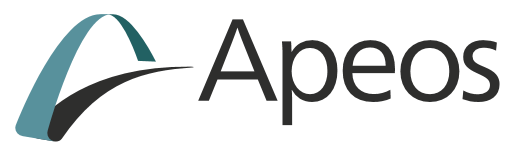 Die extrem zuverlässige Apeos-Serie baut auf die langjährige Erfahrung von Fujifilm im Bereich Druck und Imaging auf und ist auf den modernen Arbeitsplatz ausgelegt. Mit Funktionen zum gerätefernen bzw. mobilen Drucken, überlegenen Sicherheitsmerkmalen und hervorragenden Nachhaltigkeitselementen unterstützt diese hochwertige Druckerserie die Digitalisierung und erfüllt die vielfältigen und veränderlichen Anforderungen der schnellen und postpandemisch flexiblen Büroumgebung.„Nach unserem Einstieg in das europäische Geschäft mit Toner-Produktionsdruckmaschinen im Jahr 2021 beginnt für uns mit dem dortigen Marktstart unserer Bürodrucker ein spannendes neues Kapitel“, erklärt Taku Ueno, Senior Vice President, Device Technology Division bei FUJIFILM Europe. „Die Fujifilm-Produktionsdrucker stießen in Europa auf eine hervorragende Resonanz und so war die Einführung der Bürodrucker der logische nächste Schritt.“Hauptmerkmale der Apeos-Serie:QualitätErstklassige Druckauflösung von bis zu 1.200 dpi x 2.400 dpiDigitale Bildsteuerung IReCT minimiert PasserfehlerFlexible Materialführung mit einer Geschwindigkeit von 20 bis 70 S/minSicherheitBLI-Sicherheitsvalidierung (Keypoint Intelligence)Schutz vor unbefugter Nutzung Robuster Datenschutz Schutz vor unbefugtem Zugang Bedienkomfort und ZuverlässigkeitBeschleunigter Betrieb ohne WartezeitFlexibilität bei der BürogestaltungNahtlose Verbindung mit mobilen GerätenEinfache Nutzung mit einfachem Bedienfeld und WarnlichtNachhaltigkeit  Induktionswärme-Fixierung zur Senkung des Energieverbrauchs Energiesparender LED-Druckkopf Super EA-Eco-Toner mit geringerer Fixiertemperatur zur Senkung des EnergieverbrauchsFörderlich für Digitalisierung Gestattet ortsunabhängiges/hybrides ArbeitenNahtlose Integration fördert CloudkonnektivitätZeit- und ortsunabhängiger Einsatz der Drucklösung
Vereinfachte Digitalisierung dank erweiterter Scanfunktionen mit OCR für durchsuchbaren Text, automatischer Ausrichtung auf Hochformat, Korrektur von Seitenschieflagen und Entfernen leerer Seiten*1 Apeos ist eine von FUJIFILM Business Innovation für die Multifunktionsgeräte von Fujifilm entwickelte Marke. Mittlerweile wurde Apeos zu einer integrierten Marke für Büroprodukte, einschließlich Lösungen und Services von Fujifilm, weiterentwickelt. *2	Quelle: IDC Worldwide Quarterly Hardcopy Peripherals Tracker, 2022Q4, Anteil nach Unternehmen – A3-Farblaser-Versandeinheiten, Jahr: 2022ENDEÜber FUJIFILM Business Innovation FUJIFILM Business Innovation ist ein weltweit führendes Unternehmen, das sich der dauerhaften Bereitstellung von Innovationen für seine Kunden weltweit verschrieben hat, um eine moderne und erfüllende Arbeitsumgebung zu schaffen, in der Informationen und Wissen mittels der digitalen Transformation effektiv genutzt werden. Seit unserer Gründung im Jahr 1962 haben wir zahlreiche Technologien entwickelt und einen großen Wissensschatz angesammelt. Damit schaffen wir ein förderliches Umfeld für Kreativität in Unternehmen zur Maximierung von deren Stärken. Unser Portfolio umfasst F&E, Fertigung und Vertrieb erstklassiger Workflow-Lösungen, IT-Services sowie digitale Multifunktionsdrucker und andere Druckgeräte. Wir bieten außerdem Leistungen in den Bereichen Business Process Outsourcing (BPO) und Marketing sowie Hilfe bei der Implementierung von Enterprise Resource Planning-Systemen (ERP). Unser Name wurde am 1. April 2021 in FUJIFILM Business Innovation geändert. Der neue Name ist kein bloßes Wortspiel, sondern Ausdruck unseres fortgesetzten Engagements der stetigen geschäftlichen Innovation. https://fujifilm.com/fbglobalÜber Fujifilm Graphic Communications Division        FUJIFILM Graphic Communications Division ist ein verlässlicher, langfristiger Partner mit Schwerpunkt auf technisch anspruchsvollen Drucklösungen, mit denen Druckereien eigene Wettbewerbsvorteile entwickeln und neue Geschäftsfelder erschließen können. Eine solide finanzielle Lage und konstant hohe Investitionen in Forschung und Entwicklung ermöglichen es Fujifilm, eigene Technologien für herausragende Druckleistungen zu entwickeln.  Dazu zählen Lösungen für Druckvorstufe und Drucksaal, für Offset -, Wide-Format - und Digitaldruck sowie Workflow-Software für die Verwaltung der Druckproduktion. Fujifilm hat sich dazu verpflichtet die Umweltauswirkungen seiner Produkte und Verfahren zu minimieren sowie aktiv Umweltschutz zu betreiben. Das Unternehmen ist bestrebt, seine Kunden über geeignete Verfahren im Umweltbereich zu informieren. Nähere Informationen erhalten Sie über fujifilmprint.eu oder www.youtube.com/FujifilmGSEurope oder folgen Sie uns auf Twitter unter @FujifilmPrint       Für zusätzliche Informationen wenden Sie sich bitte an       Daniel Porter       AD CommunicationsE: dporter@adcomms.co.uk        Tel: +44 (0)1372 46447   